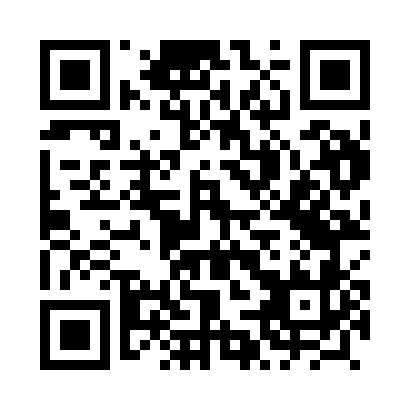 Prayer times for Wrzosowiak, PolandWed 1 May 2024 - Fri 31 May 2024High Latitude Method: Angle Based RulePrayer Calculation Method: Muslim World LeagueAsar Calculation Method: HanafiPrayer times provided by https://www.salahtimes.comDateDayFajrSunriseDhuhrAsrMaghribIsha1Wed2:525:1712:405:478:0510:192Thu2:495:1512:405:488:0710:223Fri2:455:1312:405:498:0810:254Sat2:425:1112:405:508:1010:285Sun2:395:1012:405:518:1110:316Mon2:355:0812:405:528:1310:347Tue2:325:0612:405:538:1410:378Wed2:285:0512:405:548:1610:409Thu2:255:0312:405:548:1710:4410Fri2:255:0112:405:558:1910:4711Sat2:245:0012:405:568:2010:4812Sun2:234:5812:405:578:2210:4813Mon2:234:5712:405:588:2310:4914Tue2:224:5512:405:598:2510:5015Wed2:224:5412:406:008:2610:5016Thu2:214:5312:406:018:2810:5117Fri2:214:5112:406:018:2910:5118Sat2:204:5012:406:028:3110:5219Sun2:204:4912:406:038:3210:5320Mon2:194:4712:406:048:3310:5321Tue2:194:4612:406:058:3510:5422Wed2:184:4512:406:058:3610:5523Thu2:184:4412:406:068:3710:5524Fri2:174:4312:406:078:3910:5625Sat2:174:4212:406:088:4010:5626Sun2:174:4012:416:088:4110:5727Mon2:164:4012:416:098:4210:5828Tue2:164:3912:416:108:4410:5829Wed2:164:3812:416:118:4510:5930Thu2:164:3712:416:118:4610:5931Fri2:154:3612:416:128:4711:00